 Name:Age:Date of Birth:Hometown:Type of Cancer:Age of Diagnosis / Please describe how you first learned of your child’s diagnosis:Primary Treatment Hospital:Current Remission Status:Favorite hobbies, books, movies, or other information you'd like to share to help us get to know you: Words of wisdom or experiences to share with other children battling cancer:As the parent/guardian, please describe how pediatric cancer impacted your family. What message of hope would you give to other families going through a pediatric cancer diagnosis:Please write a short essay (300 words or less) on why you would like to be the 2022-2023 Hyundai Hope On Wheels National Youth Ambassador: Have you participated in media interviews in the past (if so, on behalf of what organization and with which media outlet)? If links are available, please share: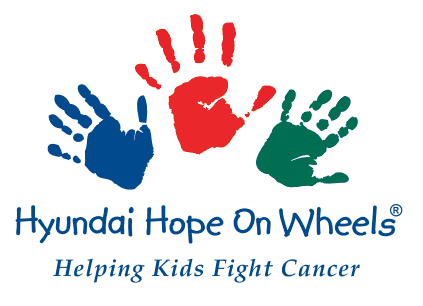 